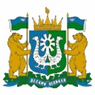 ДЕПАРТАМЕНТ ЭКОНОМИЧЕСКОГО РАЗВИТИЯХАНТЫ-МАНСИЙСКОГО АВТОНОМНОГО ОКРУГА – ЮГРЫ(ДЕПЭКОНОМИКИ ЮГРЫ)ПРИКАЗ«6» марта 2024 г.		          			                                                 № 58г. Ханты-МансийскОб утверждении плана проведения оценки применения обязательных требований, содержащихся в нормативных правовых актах 
Ханты-Мансийского автономного округа – Югры, на 2024 годВ соответствии с пунктом 4.1 Порядка установления и оценки применения обязательных требований, содержащихся в нормативных правовых актах Ханты-Мансийского автономного округа – Югры, утвержденного постановлением Правительства Ханты-Мансийского автономного округа – Югры от 1 октября 2021 года № 408-п, приказываю:1. Утвердить прилагаемый план проведения оценки применения обязательных требований, содержащихся в нормативных правовых актах Ханты-Мансийского автономного округа – Югры, на 2024 год.2. Отделу оценки регулирующего воздействия управления государственного регулирования Департамента экономического развития Ханты-Мансийского автономного округа – Югры обеспечить размещение настоящего плана на портале проектов нормативных правовых актов (http://regulation.admhmao.ru) в течение 3 рабочих дней со дня утверждения.Заместитель директора Департамента 		                                                              В.У.УтбановПриложение к приказу Департаментаэкономического развитияХанты-Мансийскогоавтономного округа – Югрыот ___ марта 2024 года № ___Планпроведения оценки применения обязательных требований, содержащихся в нормативных правовых актах 
Ханты-Мансийского автономного округа – Югры (далее – автономный округ), на 2024 год№ п/пВид регионального государственного контроля (надзора), в рамках которого обеспечивается оценка соблюдения обязательных требований, содержащихся в нормативных правовых актахСроки проведения оценки применения обязательных требованийСроки проведения оценки применения обязательных требованийДолжностное лицо, ответственное 
за проведение оценки применения обязательных требований№ п/пВид регионального государственного контроля (надзора), в рамках которого обеспечивается оценка соблюдения обязательных требований, содержащихся в нормативных правовых актахПериод проведения публичных консультаций 
(не менее 20 рабочих дней)Дата направления документов 
в уполномоченный орган (не позднее 
15 рабочих дней со дня окончания публичных консультаций)Должностное лицо, ответственное 
за проведение оценки применения обязательных требований1Региональный государственный контроль (надзор) на автомобильном транспорте, городском наземном электрическом транспорте и в дорожном хозяйстве, в том числе обязательные требования, содержащиеся в:Законе автономного округа от 16 июня 
2016 года № 47-оз «Об отдельных вопросах организации транспортного обслуживания населения в Ханты-Мансийском автономном округе – Югре»22.04.2024-23.05.202417.06.2024Государственные гражданские служащие Депдорхоза 
и транспорта Югры2Региональный государственный контроль (надзор) за приемом на работу инвалидов в пределах установленной квоты, в том числе обязательные требования, содержащиеся в:Законе автономного округа от 23 декабря 
2004 года № 89-оз «О гарантиях трудовой занятости инвалидов в Ханты-Мансийском автономном округе – Югре»17.05.2024-14.06.202408.07.2024Государственные гражданские служащие Дептруда и занятости населения Югры3Региональный государственный контроль (надзор) в области охраны и использования особо охраняемых природных территорий, в том числе обязательные требования, содержащиеся в:Законе автономного округа от 29 марта 2018 года № 34-оз «О регулировании отдельных отношений 
в области организации, охраны и использования особо охраняемых природных территорий регионального значения в Ханты-Мансийском автономном округе – Югре»;постановлениях Правительства автономного округа:от 8 августа 2007 года № 196-п «О памятнике природы регионального значения «Системы озер Ун-Новыинклор, Ай-Новыинклор»;от 15 декабря 2008 года № 259-п «О создании 
в Ханты-Мансийском автономном округе – Югре памятника природы регионального значения «Луговские мамонты»;от 23 декабря 2008 года № 275-п «О создании 
в Ханты-Мансийском автономном округе – Югре памятника природы регионального значения «Ильичевский бор»;от 23 декабря 2008 года № 276-п «О создании 
в Ханты-Мансийском автономном округе – Югре памятника природы регионального значения «Лешак-Щелья»;от 17 декабря 2009 года № 333-п «О Красной книге Ханты-Мансийского автономного округа – Югры»;от 4 октября 2012 года № 365-п «О порядке добычи объектов животного мира, не отнесенных 
к охотничьим ресурсам, водным биологическим ресурсам и к видам, занесенным в Красную книгу Российской Федерации и Красную книгу 
Ханты-Мансийского автономного округа – Югры, обитающих на территории Ханты-Мансийского автономного округа – Югры»;от 1 марта 2013 года № 65-п «Об образовании природного парка «Самаровский чугас»;от 7 ноября 2013 года № 468-п «Об объявлении лесоболотной зоны Большое Каюково, Чеускинского бора, островов Смольный и Овечий памятниками природы регионального значения, 
а территорий, занятых ими, - особо охраняемыми природными территориями регионального значения»;от 17 октября 2014 года № 373-п «Об утверждении Положения о государственном комплексном заказнике регионального значения «Вогулка»;от 26 июня 2015 года № 188-п «О Положении 
о природном парке «Кондинские озера»;от 28 октября 2016 года № 415-п «О Положении 
о природном парке «Нумто»;от 29 декабря 2017 года № 563-п «О Положении 
о природном парке «Сибирские увалы»;от 27 января 2017 года № 19-п «Об утверждении Положений о государственных природных заказниках регионального значения «Березовский», «Сорумский», «Унторский»;от 8 ноября 2019 года № 412-п «О государственном природном комплексном заказнике регионального значения «Сургутский»;от 17 марта 2017 года № 91-п «О памятнике природы регионального значения «Дальний Нырис»;постановлениями Губернатора автономного округа:от 17 марта 2017 года № 29 «О создании охранной зоны памятника природы регионального значения «Дальний Нырис»;от 5 июля 2018 года № 58 «О создании охранной зоны памятника природы регионального значения «Лешак-Щелья»;от 19 июля 2018 года № 63 «О создании охранной зоны природного парка «Сибирские увалы»17.06.2024-12.07.202405.08.2024Государственные гражданские служащие Депнедра и природных ресурсов Югры